Publicado en Madrid el 17/12/2018 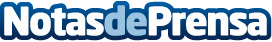 Por qué el exclusivo roscón del Barceló Emperatriz se convertirá en el hit de estas navidadesEl hotel reivindica las meriendas navideñas y propone una agradable velada alrededor de su chimenea reinterpretando el tradicional roscón con un toque inesperadoDatos de contacto:Elena LópezNota de prensa publicada en: https://www.notasdeprensa.es/por-que-el-exclusivo-roscon-del-barcelo Categorias: Gastronomía Madrid Entretenimiento Restauración http://www.notasdeprensa.es